Билет 24Практическое задание. Хозяйственная жизнь белорусских земель в IX–XIII вв. Пути возникновения городов, их роль.Используя представленные материалы, ответьте на вопросы:Назовите реки на территории Беларуси, которые использовались в качестве торгового пути «из варяг в греки».Какими путями население Древней Руси попадало в феодальную зависимость?Какие способы укрепления (защиты) использовались при строительстве городов в 9 – 13 вв.?Докажите, что города являлись центрами религиозной, культурной, хозяйственной жизни?I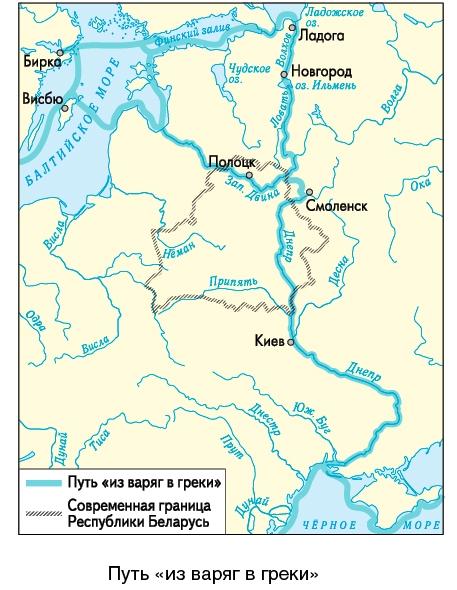 II«Русская Правда» (выдержки).Класс зависимых крестьян складывался различными путями. Основной группой крестьянства были смерды, жившие общиной, имевшие свой дом, участок в пользовании. Зависимость главным образом проявлялась в обязанности платить подати и отбывать повинности.Другую категорию населения составляли закупы. Закупы - разорившиеся люди. Они отдавались на работу за определенную купу (ссуду). В большинстве случаев это были люди, которые занимали деньги и не могли отдать долг. Тогда человек становился «закупом». Он экономически становился зависимым от своего хозяина, но после того как полностью погасил долг - вновь становился свободным. Холопы - так на Руси называли людей, которые служили другим. Это была самая массовая прослойка населения. Люди становились холопами в результате разорения, проступков, решения вотчины. Ими могли стать и свободные люди, утратившие в силу определенных причин часть свободы. Некоторые добровольно уходили в холопы. Челядь - это люди, которые утратили свою свободу не в результате долгов. Это были военнопленные, воры, осужденные общиной и так далее. Как правило, эти люди выполняли самую грязную и тяжелую работу. Это была незначительная по количеству прослойка.III. Древний Полоцк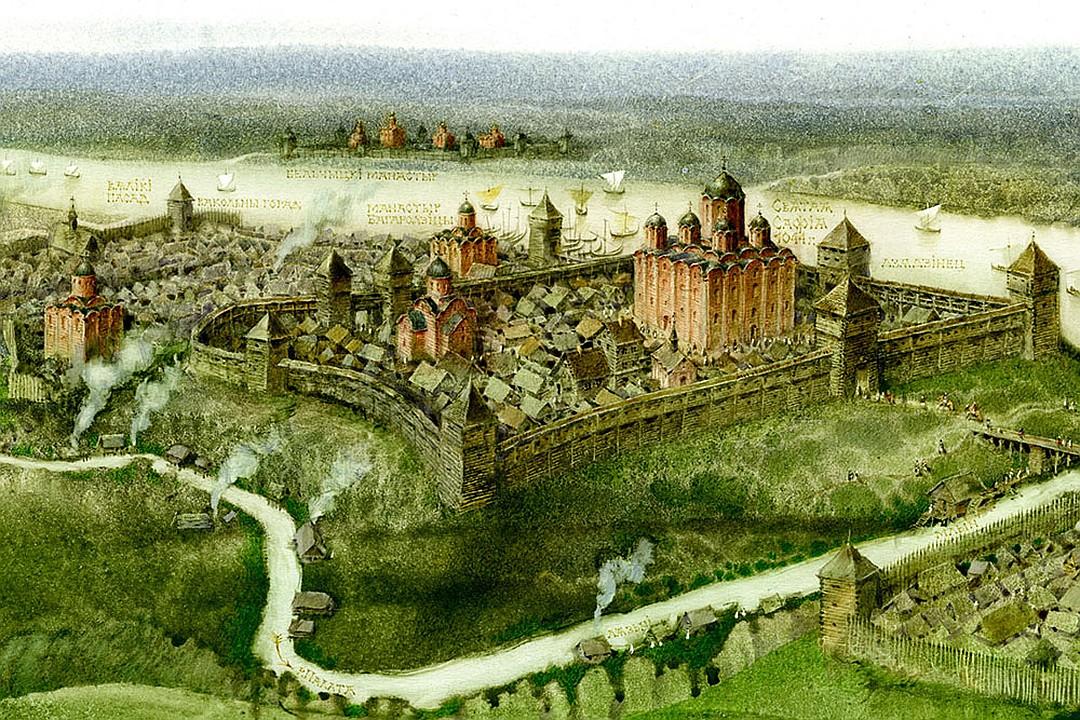 Задание составила учитель-методист Димова Н.В., ГУО «Средняя школа № 29 г. Витебска имени В. В. Пименова»